Hayat görüşü hümanizmi Hayat bakışı nedir?Birinin hayata bakış açısı olduğunu söylediğimizde, dünyanın nasıl oluştuğuna ve hayatın anlamının ne olduğuna, onlar için hayatın hangi değer ve kurallarının önemli olduğuna ve neler olduğuna dair belirli düşünceleri olduğu anlamına gelir. Ölümden sonrasıdır. Hayata bakış, hayatı nasıl gördüğümüz veya anladığımız ve neyin doğru neyin yanlış olduğudur.Hümanist bir yaşam görüşü nedir? Dini hayat görüşlerinde merkezde duran bir tanrı ya da tanrılar vardır. Hümanist hayata bakış açısında merkezde olan insandır.Hayat görüşü hümanistleri tanrılara veya ölümden sonraki hayata inanmazlar. Herkesin özgürlük içinde ve yoksulluk olmadan yaşayabilmesi için insanın sorumluluk almasına ve kendisi ve diğer insanlar için iyi bir yaşam yaratmasına inanırlar. Ayrıca doğaya da sahip çıkıyorlar.Bazı hümanistler ateisttir. Ateist, ne Tanrı'ya ne de ölümden sonraki hayata inanmayan kişidir. Diğer hümanistler agnostiktir. Agnostik, Tanrı'nın varlığından şüphe eden kişidir.Hümanistlerin dünyanın her yerinde kullandıkları bir sembolleri vardır. 1965 yılında çizilmiştir ve adı Happy Human’dır. Logo, kollarını havaya kaldıran mutlu ve özgür bir insanı simgeliyor veya dünyayı tutan hümanizm için bir H olabilir. Hümanizm insan demektir.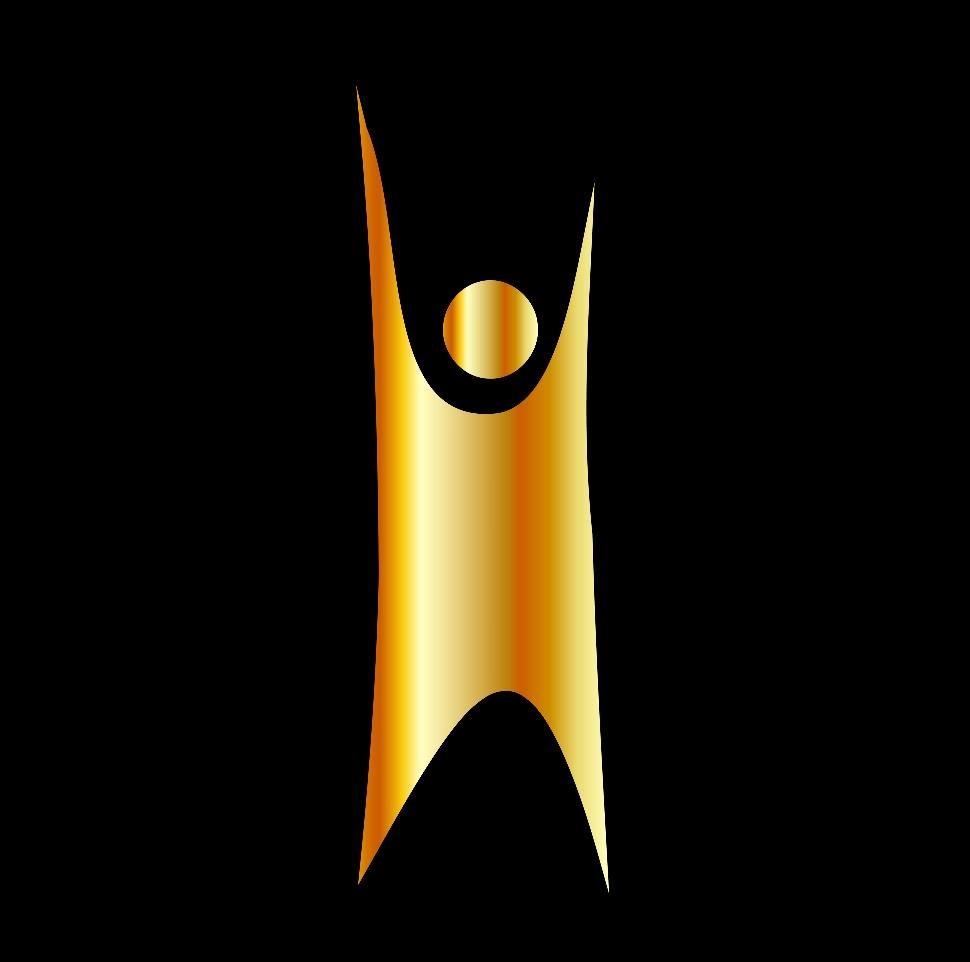 Resimde, Humanists International logosunun bir versiyonu gösterilmektedir. Logonun adı Happy Man. Ayakta duran ve ellerini havaya kaldıran bir kişiyi tasvir ediyor. Logo siyah zemin üzerine altın rengindedir.Bir hümanist için önemli olan nedir? İnsan, doğanın bir parçasıdır. Hem insana hem de doğaya iyi davranmalıyız."Altın Kural": Sana yapılmasını istemediğin şeyi başkalarına da yap!Hümanistlere göre insanın bir vicdanı, aklı ve duyguları vardır ve bu nedenle neyin doğru neyin yanlış olduğunu tanrıların veya dinlerin yardımı olmadan bulabilir.  Uluslararası Hümanizm – IHEUBir humanist, 1952'de Amsterdam'da uluslararası bir organizasyon kurdu. Yaklaşık olarak 40 üulkeden, 3 milyondan fazla üyeyi temsil ediyor. IHEU, insan haklarına saygı gösterilmesini ve herkesin iyi bir hayat yaşama fırsatına sahip olmasını sağlamak için çalışır. Amsterdam Deklarasyonu, Humanizm'in ne olduğu hakkında 7 maddeye sahiptir:Hümanizm etiktir.Hümanizm rasyoneldir.Hümanizm demokrasiyi ve insan haklarını destekler.Hümanizm, hem birey için özgürlük hem de toplum için sorumlulukla ilgilidir.Hümanizm, dine bir alternatiftir.Hümanizm hayal gücüne, yaratıcılığa ve sanata değer verir.Hümanizm, hem kendini gerçekleştirmek hem de başkalarına ve doğaya karşı iyi davranmakla ilgilidir.Human - Norveç'te Etik Derneği (HEF)Norveç'te İnsan Etik Derneği (HEF), Kristian Horn tarafından 1956'da Oslo'da kuruldu. Yaklaşık. 85.000 üyesi vardır. HEF insanı merkeze koymak istiyor. İnsanların özgür, değerli doğduklarına ve iyi, mantıklı düşünceler düşünebileceklerine inanırlar. BM insan hakları HEF için çok önemlidir.HEF, herkes için görüş özgürlüğü, dindar olmayan insanlara eşit muamele ve eşcinsellerin heteroseksüellerle aynı haklara sahip olması için savaşır.Hümanist törenler HEF aynı zamanda insanların hayatlarındaki önemli günleri kutlayabilecekleri hümanist törenler de düzenlemektedir. Genellikle belediye binaları, kültür merkezleri veya toplum merkezleri gibi halka açık yerlerde yapılırlar.İsim kutlaması  Çocuğu dünyaya kabul etmek ve ona bir isim ve kimlik verilmesini kutlamak için bir isim verme kutlaması düzenlenir.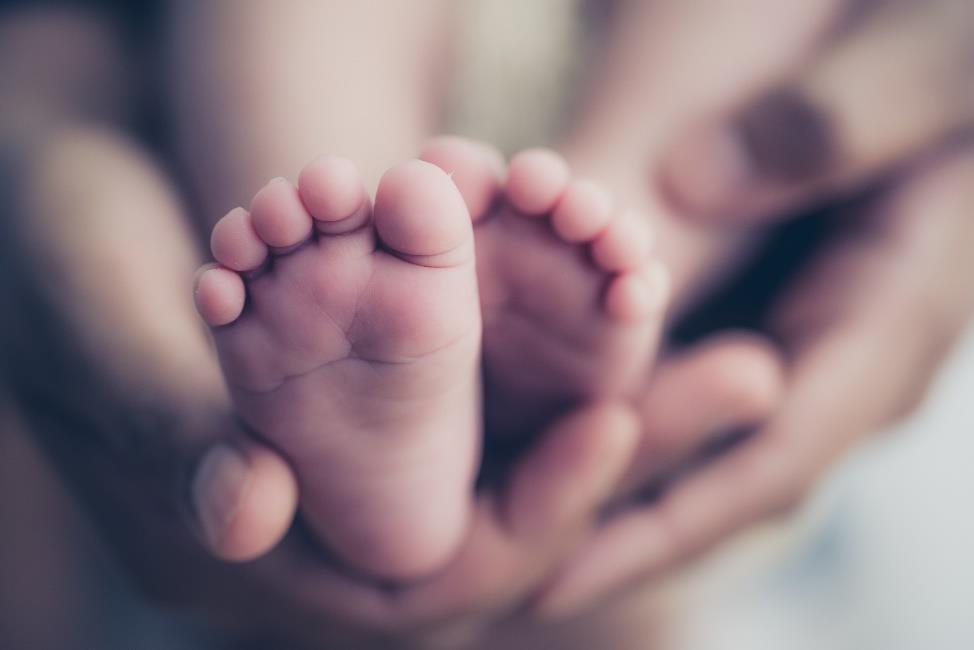 Resim, bir yetişkinin elleri tarafından tutulan iki bebek ayağını göstermektedir.Humanist doğrulamaHümanist doğrulama, etik ve hayata bakış açısı dersidir. Kurs ciddi bir törenle sona erer. Bunu yapmak isteyen tüm gençler Hümanist doğrulamayı seçebilir.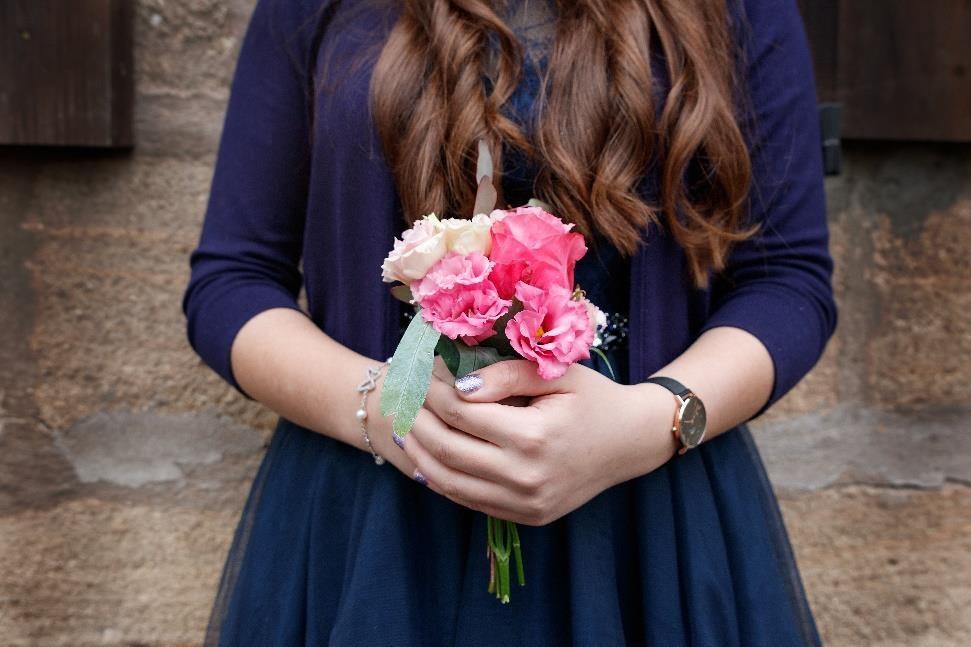 Bildet viser ei jente på konfirmasjonsdagen Hümanist düğün (evlilik)Düğün, iki kişinin birbirini seçtiğini kutlayan ve onaylayan güzel ve atmosferik bir törendir. Evlilik hem heteroseksüel hem de eşcinsel çiftler içindir. Hümanist bir düğün yapabilmek için evli olan kişilerden birinin HEF üyesi olması gerekmektedir.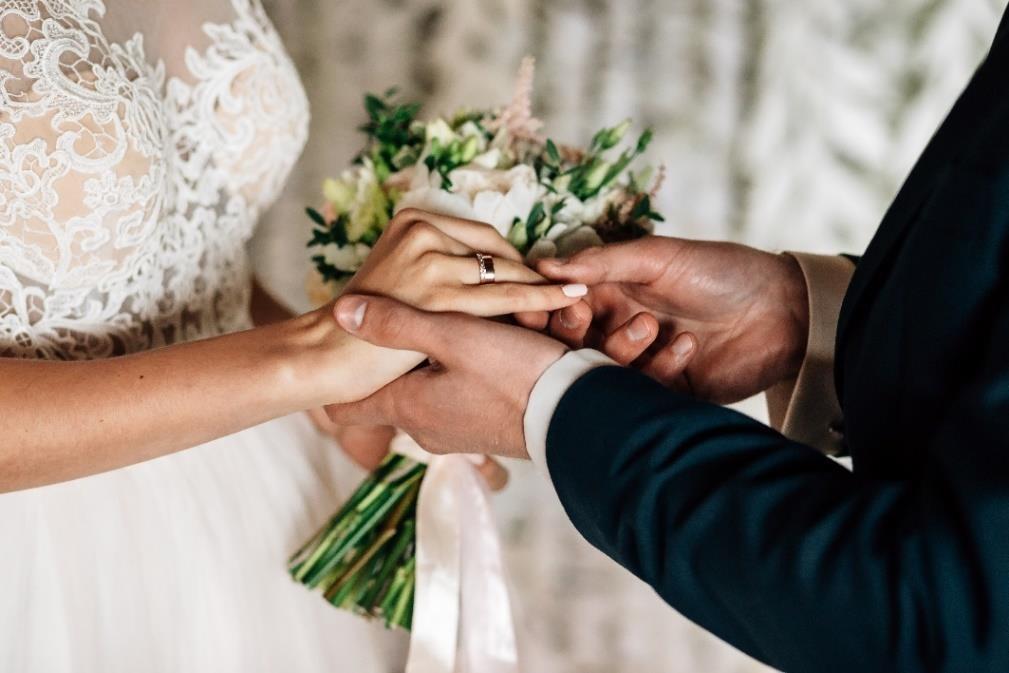 Bildet viser en mann og en dame som gifter seg. Bruden har på seg hvit kjole og brudgommen har på seg en mørkeblå dress. Brudgommen setter ringen på brudens finger. Bruden holder en bukett i den ene hånden.Cenaze  Cenaze, ölülerin anısına yapılan törendir. Hümanist bir mezarlık yoktur, bu nedenle ölüler genellikle mezarlığa gömülür..  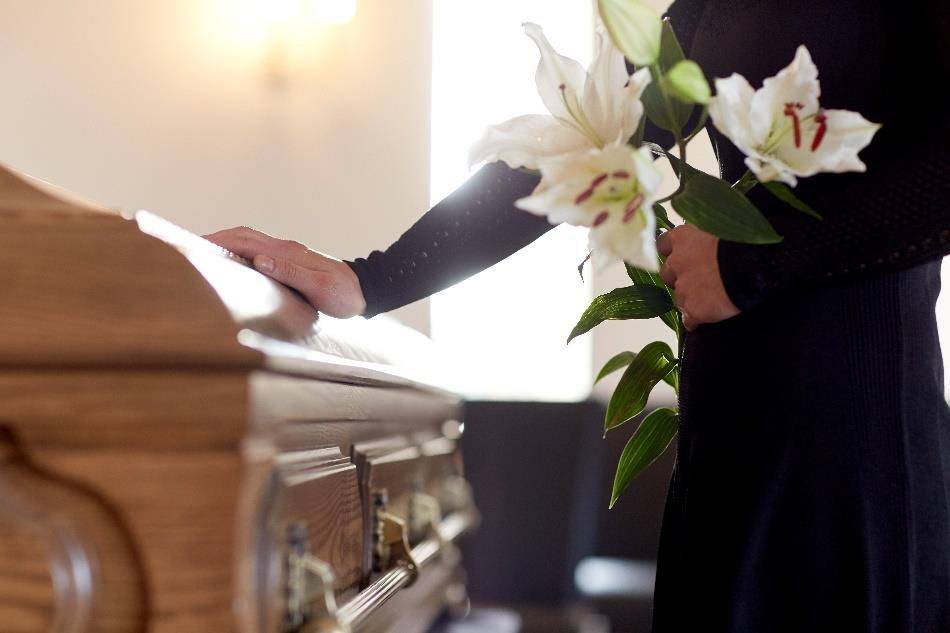 Bildet viser en dame som holder en hånd på en kiste..Hümanistler için müzik, sanat ve mimariMüzik Hümanistlerin kendilerine ait özel bir müzik türü yoktur, ancak müzikleri ve şarkılarında barış, adalet ve sevgi mesajı vardır.Sanat İnsani değerlerin ve insan hakkındaki diğer hümanist fikirlerin bir ifadesidir. Mimari Hümanist değerlerle karakterize edilir ve güç ve ihtişamı ifade eden bir mimari sanattan daha insan ve çevre arasında daha eşit bir etkileşim sağlayabilir. Hayat görüşlü hümanist mimari, insanların bir binada hoş karşılanmaları ve rahat hissetmeleri gerektiği fikrine dayanmaktadır.